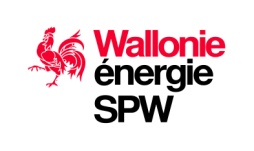 Ce formulaire est à 
renvoyer par courrier postal à :Service public de WallonieDirection de l'Organisation des Marchés régionaux de l'Energierue des Brigades d'Irlande, 15100 JAMBESDate de mise à jour du formulaire : Vente de labels de garantie d’origine sur le marchéFormulaire de transaction Veuillez indiquer le nombre de certificats verts à vendre et le prix unitaire:Je soussigné déclare sur l’honneur avoir pris connaissance du présent document, l’avoir lu et accepter les informations qui y sont mentionnées.
Je certifie que les renseignements ci-dessus sont sincères et complets et déclare assumer toutes les conséquences dommageables que les informations fausses, inexactes ou incomplètes engendreraient pour l'Administration ou des tiers.Fait à ……………………………………..,  le…………………………Nom et signature du producteur: I. IDENTIFICATION DU VENDEURN° DU COMPTE SPW ENERGIE :33X……………………………........TITULAIRE DU COMPTE SPW ENERGIE:PERSONNE MANDATAIRE : 
(uniquement pour les personnes morales)ADRESSE :TÉLÉPHONE OU COURRIEL :II. IDENTIFICATION DE L’ACHETEURNOM DE L’ACHETEUR :N° DU COMPTE SPW ENERGIE:                                                           (facultatif)33X……………………………………….PERSONNE DE CONTACT :                                                            (facultatif)NOMBRE DE LABELS DE GARANTIE D’ORIGINE :PRIX UNITAIRE :